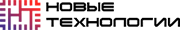 Наименование: ООО "НОВЫЕ ТЕХНОЛОГИИ"ИНН: 7814529734КПП: 781001001ОГРН: 1127847122556Расчётный счёт: 40702810201500081796Название банка: ООО "Банк Точка" БИК: 044525104 Корреспондентский счёт: 30101810745374525104ИНН банка: 9721194461, КПП банка: 997950001Юридический адрес банка: 109456, РОССИЯ, МОСКВА г. 1-Й ВЕШНЯКОВСКИЙ пр, ДОМ 1 СТР8, 1 этаж, пом.№43Генеральный директор: Рожков Иван АнатольевичНа основании УставаЮридический адрес: г. Санкт-Петербург, вн.тер.г. муниципальный округ Московская застава, ул. Заозёрная, д. 8, к. 2, лит. А, ПОМЕЩ. 1-Н КОМ. 190, 196084Почтовый адрес: Технопарк "Заозерная", офис 206, Заозёрная ул., 8, корпус 2, литера «А», Санкт-Петербург, 196084, РоссияНомер телефона офиса: +7 (812) 448-53-24